Студия «Ладушки»«Погремушки у ребят, в руках весело звенят!», вот так малыши  группы раннего возраста № 3 проводят своё время после дневного сна. Они вместе со своими хорошо знакомыми взрослыми: воспитателем  Томилиной Верой Александровной и младшим воспитателем Каменских Надеждой Владимировной, поэтому им комфортно и спокойно в большом музыкальном зале. 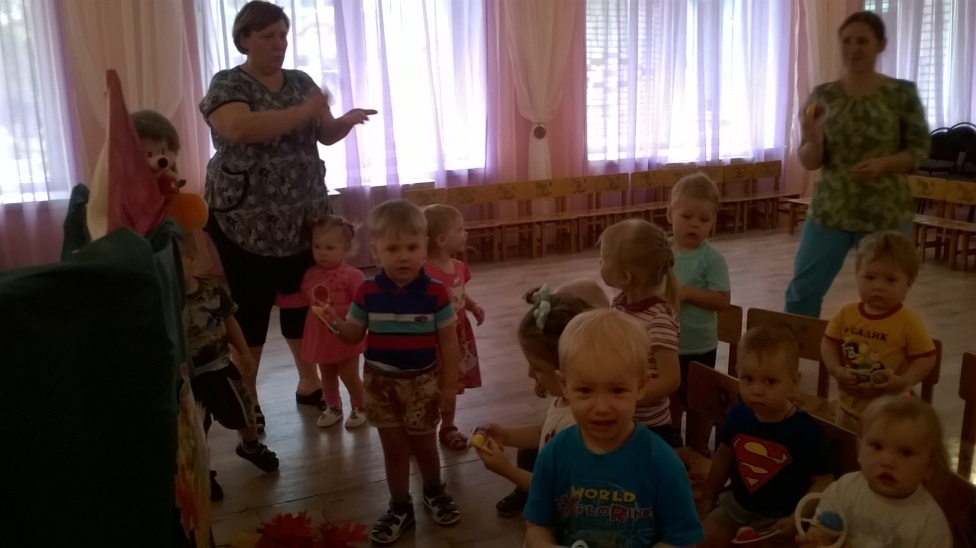 В рамках программы студии «Ладушки», в гости к детям приходил Ёжик, кукла Алёнка, и многие другие «лесные жители».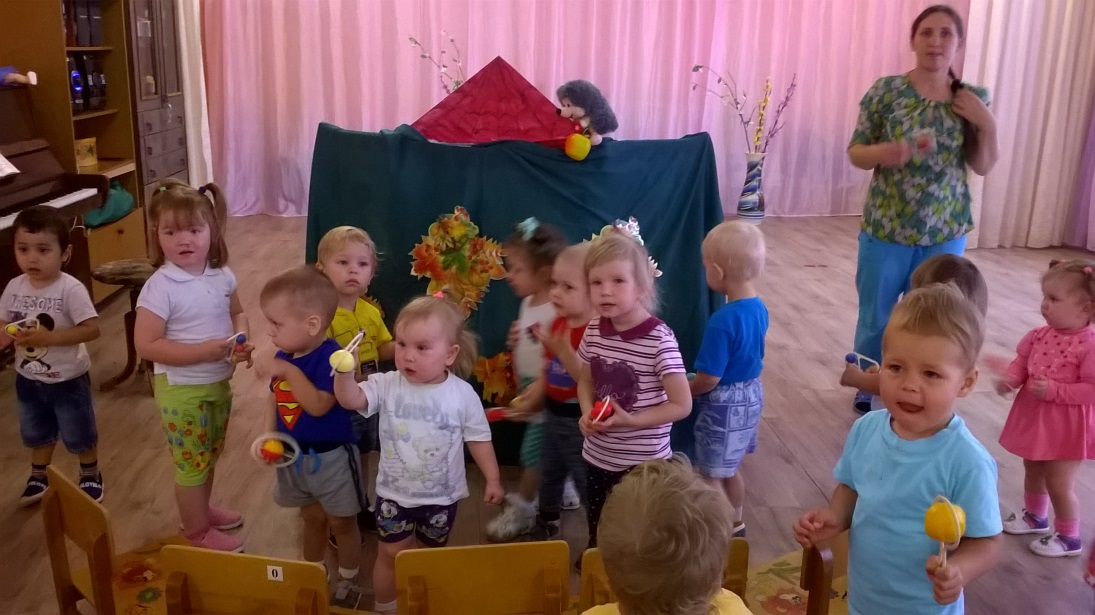 Малыши попробовали  играть на шумовых музыкальных инструментах, получили много радостных эмоций!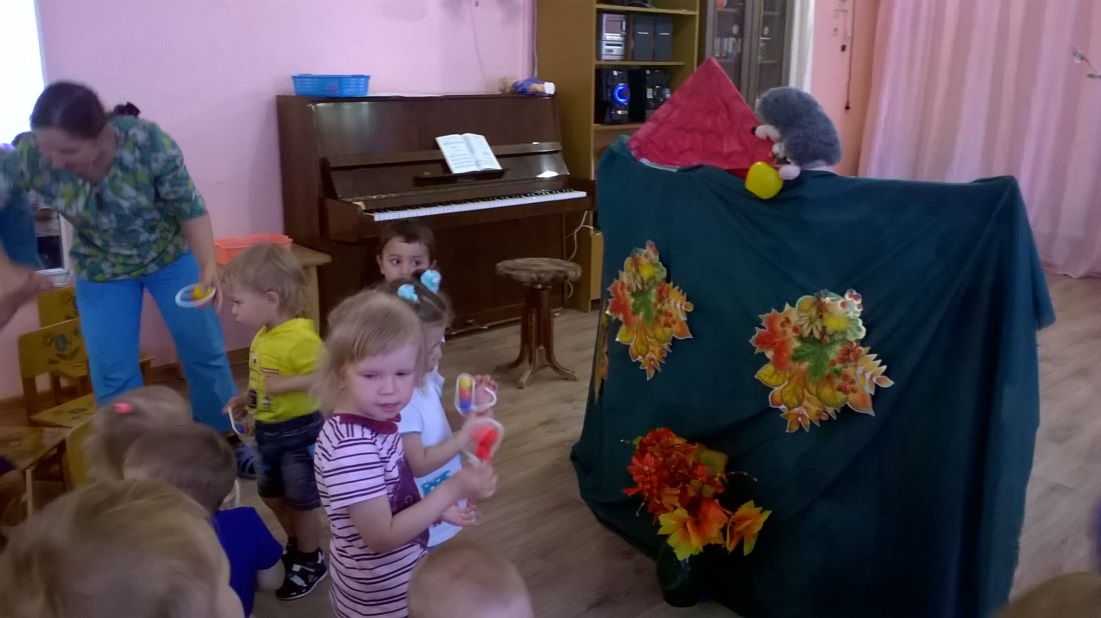 